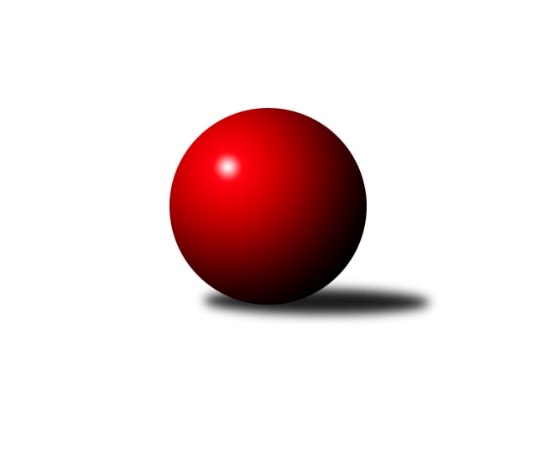 Č.5Ročník 2015/2016	23.5.2024 Meziokresní přebor - Nový Jičín, Přerov, Vsetín 2015/2016Statistika 5. kolaTabulka družstev:		družstvo	záp	výh	rem	proh	skore	sety	průměr	body	plné	dorážka	chyby	1.	TJ Nový Jičín ˝A˝	4	4	0	0	21.0 : 3.0 	(25.5 : 6.5)	1639	8	1152	487	29.5	2.	TJ Odry ˝B˝	5	4	0	1	20.0 : 10.0 	(25.0 : 15.0)	1556	8	1096	460	31.2	3.	TJ Nový Jičín˝C˝	4	2	0	2	13.0 : 11.0 	(15.5 : 16.5)	1501	4	1067	434	39.5	4.	TJ Spartak Bílovec˝B˝	4	2	0	2	12.0 : 12.0 	(15.5 : 16.5)	1561	4	1121	440	32.8	5.	Kelč˝B˝	5	2	0	3	11.0 : 19.0 	(13.5 : 26.5)	1513	4	1088	425	43.4	6.	TJ Frenštát p.R. ˝B˝	4	1	0	3	10.0 : 14.0 	(15.0 : 17.0)	1474	2	1070	404	56	7.	TJ Nový Jičín˝B˝	4	0	0	4	3.0 : 21.0 	(10.0 : 22.0)	1479	0	1062	417	41.5Tabulka doma:		družstvo	záp	výh	rem	proh	skore	sety	průměr	body	maximum	minimum	1.	TJ Nový Jičín ˝A˝	2	2	0	0	10.0 : 2.0 	(11.0 : 5.0)	1617	4	1665	1569	2.	TJ Nový Jičín˝C˝	2	2	0	0	10.0 : 2.0 	(10.0 : 6.0)	1562	4	1562	1562	3.	TJ Odry ˝B˝	3	2	0	1	10.0 : 8.0 	(15.0 : 9.0)	1535	4	1582	1501	4.	TJ Frenštát p.R. ˝B˝	2	1	0	1	7.0 : 5.0 	(9.0 : 7.0)	1516	2	1557	1475	5.	TJ Spartak Bílovec˝B˝	2	1	0	1	7.0 : 5.0 	(7.5 : 8.5)	1635	2	1667	1602	6.	Kelč˝B˝	2	1	0	1	5.0 : 7.0 	(4.5 : 11.5)	1538	2	1550	1525	7.	TJ Nový Jičín˝B˝	2	0	0	2	2.0 : 10.0 	(5.0 : 11.0)	1484	0	1491	1477Tabulka venku:		družstvo	záp	výh	rem	proh	skore	sety	průměr	body	maximum	minimum	1.	TJ Nový Jičín ˝A˝	2	2	0	0	11.0 : 1.0 	(14.5 : 1.5)	1650	4	1654	1646	2.	TJ Odry ˝B˝	2	2	0	0	10.0 : 2.0 	(10.0 : 6.0)	1567	4	1578	1555	3.	TJ Spartak Bílovec˝B˝	2	1	0	1	5.0 : 7.0 	(8.0 : 8.0)	1525	2	1557	1492	4.	Kelč˝B˝	3	1	0	2	6.0 : 12.0 	(9.0 : 15.0)	1505	2	1535	1447	5.	TJ Frenštát p.R. ˝B˝	2	0	0	2	3.0 : 9.0 	(6.0 : 10.0)	1432	0	1503	1361	6.	TJ Nový Jičín˝C˝	2	0	0	2	3.0 : 9.0 	(5.5 : 10.5)	1470	0	1505	1435	7.	TJ Nový Jičín˝B˝	2	0	0	2	1.0 : 11.0 	(5.0 : 11.0)	1474	0	1480	1467Tabulka podzimní části:		družstvo	záp	výh	rem	proh	skore	sety	průměr	body	doma	venku	1.	TJ Nový Jičín ˝A˝	4	4	0	0	21.0 : 3.0 	(25.5 : 6.5)	1639	8 	2 	0 	0 	2 	0 	0	2.	TJ Odry ˝B˝	5	4	0	1	20.0 : 10.0 	(25.0 : 15.0)	1556	8 	2 	0 	1 	2 	0 	0	3.	TJ Nový Jičín˝C˝	4	2	0	2	13.0 : 11.0 	(15.5 : 16.5)	1501	4 	2 	0 	0 	0 	0 	2	4.	TJ Spartak Bílovec˝B˝	4	2	0	2	12.0 : 12.0 	(15.5 : 16.5)	1561	4 	1 	0 	1 	1 	0 	1	5.	Kelč˝B˝	5	2	0	3	11.0 : 19.0 	(13.5 : 26.5)	1513	4 	1 	0 	1 	1 	0 	2	6.	TJ Frenštát p.R. ˝B˝	4	1	0	3	10.0 : 14.0 	(15.0 : 17.0)	1474	2 	1 	0 	1 	0 	0 	2	7.	TJ Nový Jičín˝B˝	4	0	0	4	3.0 : 21.0 	(10.0 : 22.0)	1479	0 	0 	0 	2 	0 	0 	2Tabulka jarní části:		družstvo	záp	výh	rem	proh	skore	sety	průměr	body	doma	venku	1.	Kelč˝B˝	0	0	0	0	0.0 : 0.0 	(0.0 : 0.0)	0	0 	0 	0 	0 	0 	0 	0 	2.	TJ Nový Jičín˝C˝	0	0	0	0	0.0 : 0.0 	(0.0 : 0.0)	0	0 	0 	0 	0 	0 	0 	0 	3.	TJ Nový Jičín˝B˝	0	0	0	0	0.0 : 0.0 	(0.0 : 0.0)	0	0 	0 	0 	0 	0 	0 	0 	4.	TJ Spartak Bílovec˝B˝	0	0	0	0	0.0 : 0.0 	(0.0 : 0.0)	0	0 	0 	0 	0 	0 	0 	0 	5.	TJ Odry ˝B˝	0	0	0	0	0.0 : 0.0 	(0.0 : 0.0)	0	0 	0 	0 	0 	0 	0 	0 	6.	TJ Frenštát p.R. ˝B˝	0	0	0	0	0.0 : 0.0 	(0.0 : 0.0)	0	0 	0 	0 	0 	0 	0 	0 	7.	TJ Nový Jičín ˝A˝	0	0	0	0	0.0 : 0.0 	(0.0 : 0.0)	0	0 	0 	0 	0 	0 	0 	0 Zisk bodů pro družstvo:		jméno hráče	družstvo	body	zápasy	v %	dílčí body	sety	v %	1.	Tomáš Binek 	TJ Frenštát p.R. ˝B˝ 	4	/	4	(100%)	7	/	8	(88%)	2.	Radek Škarka 	TJ Nový Jičín ˝A˝ 	3	/	3	(100%)	6	/	6	(100%)	3.	Jan Pospěch 	TJ Nový Jičín ˝A˝ 	3	/	3	(100%)	5.5	/	6	(92%)	4.	Eva Telčerová 	TJ Nový Jičín˝C˝ 	3	/	3	(100%)	5	/	6	(83%)	5.	Věra Ovšáková 	TJ Odry ˝B˝ 	3	/	4	(75%)	6	/	8	(75%)	6.	Rostislav Klazar 	TJ Spartak Bílovec˝B˝ 	3	/	4	(75%)	5	/	8	(63%)	7.	Ota Beňo 	TJ Spartak Bílovec˝B˝ 	3	/	4	(75%)	5	/	8	(63%)	8.	Radek Chovanec 	TJ Nový Jičín ˝A˝ 	2	/	2	(100%)	4	/	4	(100%)	9.	Libor Jurečka 	TJ Nový Jičín ˝A˝ 	2	/	2	(100%)	4	/	4	(100%)	10.	Rudolf Chuděj 	TJ Odry ˝B˝ 	2	/	2	(100%)	3	/	4	(75%)	11.	Jana Hrňová 	TJ Nový Jičín˝C˝ 	2	/	2	(100%)	3	/	4	(75%)	12.	Ondřej Gajdičiar 	TJ Odry ˝B˝ 	2	/	2	(100%)	2	/	4	(50%)	13.	Jiří Madecký 	TJ Nový Jičín ˝A˝ 	2	/	3	(67%)	4	/	6	(67%)	14.	Lucie Kučáková 	TJ Odry ˝B˝ 	2	/	3	(67%)	4	/	6	(67%)	15.	Tomáš Richtar 	Kelč˝B˝ 	2	/	3	(67%)	2	/	6	(33%)	16.	Daniel Malina 	TJ Odry ˝B˝ 	2	/	4	(50%)	6	/	8	(75%)	17.	Ján Pelikán 	TJ Nový Jičín˝B˝ 	2	/	4	(50%)	4	/	8	(50%)	18.	Pavel Hedviček 	TJ Frenštát p.R. ˝B˝ 	2	/	4	(50%)	4	/	8	(50%)	19.	Iva Volná 	TJ Nový Jičín˝C˝ 	2	/	4	(50%)	3	/	8	(38%)	20.	Martin Jarábek 	Kelč˝B˝ 	2	/	5	(40%)	2.5	/	10	(25%)	21.	Jiří Brož 	TJ Odry ˝B˝ 	1	/	1	(100%)	2	/	2	(100%)	22.	Pavel Madecký 	TJ Nový Jičín ˝A˝ 	1	/	1	(100%)	1	/	2	(50%)	23.	Miroslav Makový 	TJ Frenštát p.R. ˝B˝ 	1	/	1	(100%)	1	/	2	(50%)	24.	Josef Chvatík 	Kelč˝B˝ 	1	/	2	(50%)	3	/	4	(75%)	25.	Jaroslav Černý 	TJ Spartak Bílovec˝B˝ 	1	/	2	(50%)	1	/	4	(25%)	26.	Lenka Žurková 	TJ Nový Jičín˝C˝ 	1	/	3	(33%)	3	/	6	(50%)	27.	Jan Mlčák 	Kelč˝B˝ 	1	/	3	(33%)	2	/	6	(33%)	28.	Šárka Pavlištíková 	TJ Nový Jičín˝C˝ 	1	/	3	(33%)	1.5	/	6	(25%)	29.	Michal Kudela 	TJ Spartak Bílovec˝B˝ 	1	/	4	(25%)	3.5	/	8	(44%)	30.	Marie Pavelková 	Kelč˝B˝ 	1	/	4	(25%)	3	/	8	(38%)	31.	Martin Vavroš 	TJ Frenštát p.R. ˝B˝ 	1	/	4	(25%)	3	/	8	(38%)	32.	Jaroslav Riedel 	TJ Nový Jičín˝B˝ 	1	/	4	(25%)	2	/	8	(25%)	33.	Daniel Ševčík st.	TJ Odry ˝B˝ 	0	/	1	(0%)	1	/	2	(50%)	34.	Petr Tichánek 	TJ Nový Jičín˝B˝ 	0	/	1	(0%)	1	/	2	(50%)	35.	Zdeněk Zouna 	TJ Frenštát p.R. ˝B˝ 	0	/	1	(0%)	0	/	2	(0%)	36.	Jiří Plešek 	TJ Nový Jičín˝B˝ 	0	/	1	(0%)	0	/	2	(0%)	37.	Jana Hájková 	TJ Nový Jičín˝C˝ 	0	/	1	(0%)	0	/	2	(0%)	38.	Jan Schwarzer 	TJ Nový Jičín ˝A˝ 	0	/	1	(0%)	0	/	2	(0%)	39.	Jan Frydrych 	TJ Odry ˝B˝ 	0	/	1	(0%)	0	/	2	(0%)	40.	Martin D’Agnolo 	TJ Nový Jičín˝B˝ 	0	/	2	(0%)	2	/	4	(50%)	41.	Tomáš Polášek 	TJ Nový Jičín˝B˝ 	0	/	2	(0%)	1	/	4	(25%)	42.	Iveta Babincová 	TJ Odry ˝B˝ 	0	/	2	(0%)	1	/	4	(25%)	43.	Jiří Hradil 	TJ Nový Jičín˝B˝ 	0	/	2	(0%)	0	/	4	(0%)	44.	Milan Grejcar 	TJ Frenštát p.R. ˝B˝ 	0	/	2	(0%)	0	/	4	(0%)	45.	Zdeněk Sedlář 	Kelč˝B˝ 	0	/	3	(0%)	1	/	6	(17%)Průměry na kuželnách:		kuželna	průměr	plné	dorážka	chyby	výkon na hráče	1.	TJ Spartak Bílovec, 1-2	1614	1147	467	29.8	(403.6)	2.	TJ Kelč, 1-2	1556	1089	466	38.3	(389.1)	3.	TJ Nový Jičín, 1-4	1520	1084	435	39.8	(380.2)	4.	Sokol Frenštát pod Radhoštěm, 1-2	1514	1090	424	45.5	(378.6)	5.	TJ Odry, 1-4	1510	1076	434	39.8	(377.7)Nejlepší výkony na kuželnách:TJ Spartak Bílovec, 1-2TJ Spartak Bílovec˝B˝	1667	1. kolo	Jiří Madecký 	TJ Nový Jičín ˝A˝	430	4. koloTJ Nový Jičín ˝A˝	1654	4. kolo	Rostislav Klazar 	TJ Spartak Bílovec˝B˝	429	1. koloTJ Spartak Bílovec˝B˝	1602	4. kolo	Rostislav Klazar 	TJ Spartak Bílovec˝B˝	424	4. koloKelč˝B˝	1535	1. kolo	Jan Pospěch 	TJ Nový Jičín ˝A˝	424	4. kolo		. kolo	Jaroslav Černý 	TJ Spartak Bílovec˝B˝	421	1. kolo		. kolo	Michal Kudela 	TJ Spartak Bílovec˝B˝	419	4. kolo		. kolo	Ota Beňo 	TJ Spartak Bílovec˝B˝	413	1. kolo		. kolo	Radek Škarka 	TJ Nový Jičín ˝A˝	411	4. kolo		. kolo	Michal Kudela 	TJ Spartak Bílovec˝B˝	404	1. kolo		. kolo	Jan Mlčák 	Kelč˝B˝	403	1. koloTJ Kelč, 1-2TJ Nový Jičín ˝A˝	1646	2. kolo	Jan Pospěch 	TJ Nový Jičín ˝A˝	450	2. koloKelč˝B˝	1550	4. kolo	Jan Mlčák 	Kelč˝B˝	440	2. koloKelč˝B˝	1525	2. kolo	Radek Škarka 	TJ Nový Jičín ˝A˝	419	2. koloTJ Nový Jičín˝C˝	1505	4. kolo	Jan Mlčák 	Kelč˝B˝	411	4. kolo		. kolo	Iva Volná 	TJ Nový Jičín˝C˝	402	4. kolo		. kolo	Libor Jurečka 	TJ Nový Jičín ˝A˝	397	2. kolo		. kolo	Eva Telčerová 	TJ Nový Jičín˝C˝	385	4. kolo		. kolo	Martin Jarábek 	Kelč˝B˝	383	4. kolo		. kolo	Marie Pavelková 	Kelč˝B˝	382	4. kolo		. kolo	Jiří Madecký 	TJ Nový Jičín ˝A˝	380	2. koloTJ Nový Jičín, 1-4TJ Nový Jičín ˝A˝	1665	1. kolo	Jan Pospěch 	TJ Nový Jičín ˝A˝	459	1. koloTJ Nový Jičín ˝A˝	1569	3. kolo	Tomáš Binek 	TJ Frenštát p.R. ˝B˝	446	3. koloTJ Nový Jičín˝C˝	1562	5. kolo	Rostislav Klazar 	TJ Spartak Bílovec˝B˝	446	2. koloTJ Nový Jičín˝C˝	1562	3. kolo	Radek Škarka 	TJ Nový Jičín ˝A˝	444	1. koloTJ Spartak Bílovec˝B˝	1557	2. kolo	Daniel Malina 	TJ Odry ˝B˝	429	4. koloTJ Odry ˝B˝	1555	4. kolo	Ján Pelikán 	TJ Nový Jičín˝B˝	420	3. koloTJ Frenštát p.R. ˝B˝	1503	3. kolo	Ota Beňo 	TJ Spartak Bílovec˝B˝	414	2. koloTJ Nový Jičín˝B˝	1491	2. kolo	Jana Hrňová 	TJ Nový Jičín˝C˝	413	3. koloTJ Nový Jičín˝B˝	1480	3. kolo	Jiří Madecký 	TJ Nový Jičín ˝A˝	410	3. koloTJ Nový Jičín˝B˝	1477	4. kolo	Jaroslav Riedel 	TJ Nový Jičín˝B˝	405	2. koloSokol Frenštát pod Radhoštěm, 1-2TJ Odry ˝B˝	1578	2. kolo	Věra Ovšáková 	TJ Odry ˝B˝	422	2. koloTJ Frenštát p.R. ˝B˝	1557	5. kolo	Martin Vavroš 	TJ Frenštát p.R. ˝B˝	422	2. koloTJ Frenštát p.R. ˝B˝	1475	2. kolo	Tomáš Binek 	TJ Frenštát p.R. ˝B˝	406	2. koloKelč˝B˝	1447	5. kolo	Tomáš Binek 	TJ Frenštát p.R. ˝B˝	405	5. kolo		. kolo	Iveta Babincová 	TJ Odry ˝B˝	402	2. kolo		. kolo	Miroslav Makový 	TJ Frenštát p.R. ˝B˝	399	5. kolo		. kolo	Marie Pavelková 	Kelč˝B˝	392	5. kolo		. kolo	Jan Frydrych 	TJ Odry ˝B˝	388	2. kolo		. kolo	Martin Vavroš 	TJ Frenštát p.R. ˝B˝	386	5. kolo		. kolo	Martin Jarábek 	Kelč˝B˝	385	5. koloTJ Odry, 1-4TJ Odry ˝B˝	1582	5. kolo	Daniel Malina 	TJ Odry ˝B˝	423	5. koloKelč˝B˝	1533	3. kolo	Tomáš Richtar 	Kelč˝B˝	411	3. koloTJ Odry ˝B˝	1521	1. kolo	Jiří Brož 	TJ Odry ˝B˝	402	1. koloTJ Odry ˝B˝	1501	3. kolo	Ota Beňo 	TJ Spartak Bílovec˝B˝	395	5. koloTJ Spartak Bílovec˝B˝	1492	5. kolo	Josef Chvatík 	Kelč˝B˝	395	3. koloTJ Nový Jičín˝C˝	1435	1. kolo	Rudolf Chuděj 	TJ Odry ˝B˝	394	5. kolo		. kolo	Iva Volná 	TJ Nový Jičín˝C˝	394	1. kolo		. kolo	Rostislav Klazar 	TJ Spartak Bílovec˝B˝	390	5. kolo		. kolo	Rudolf Chuděj 	TJ Odry ˝B˝	387	3. kolo		. kolo	Věra Ovšáková 	TJ Odry ˝B˝	386	5. koloČetnost výsledků:	6.0 : 0.0	2x	5.0 : 1.0	5x	4.0 : 2.0	2x	2.0 : 4.0	2x	1.0 : 5.0	2x	0.0 : 6.0	2x